Ежегодно 7 апреля во всем мире отмечается Всемирный день здоровья.День здоровья в школе – это весёлый праздник, праздник хорошего настроения, спорта и здоровья. Школьники очень ждут этот день, чтобы поучаствовать в спортивных соревнованиях, порезвиться и поиграть. В начальной школе проводился «Фитнес фестиваль» под руководством Шумиловской И.А. и Назаровой С.Г.. Как всегда было шумно, радостно, интересно.  Веселый ЗАЙКА  был очень зажигательным, легко и весело ученики 2 «б» класса с ним проходили разные трудности.Дети – это наше будущее. Чтобы наше будущее было здоровым, нужно с малых лет прививать детям навыки здорового образа жизни, воспитывать в них   бережное отношение к своему собственному здоровью, приучать их к спорту. Огромное спасибо нашим учителям физической культуры за интересное мероприятие.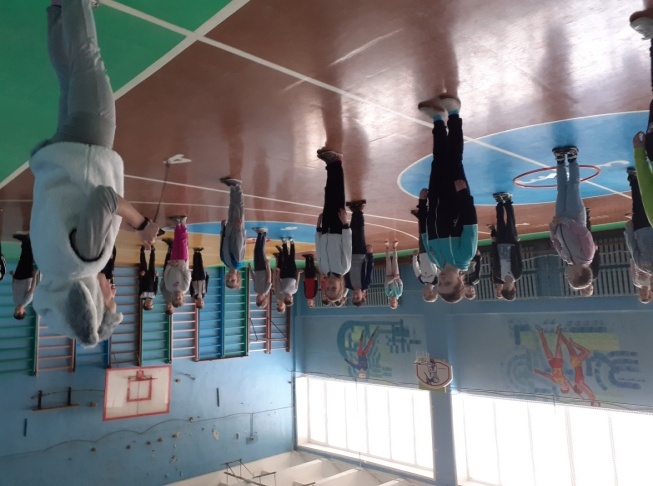 